INDICAÇÃO Nº 1149/2016Indica ao Poder Executivo Municipal a manutenção do passeio público (calçada), na Rua Limeira, próximo ao cruzamento com a Rua Ângelo Giubina, no Bairro Planalto do Sol. Excelentíssimo Senhor Prefeito Municipal, Nos termos do Art. 108 do Regimento Interno desta Casa de Leis, dirijo-me a Vossa Excelência para indicar que, por intermédio do Setor competente, realize a manutenção do passeio público (calçada), na Rua Limeira, próximo ao cruzamento com a Rua Ângelo Giubina, no Bairro Planalto do Sol.Justificativa:Este vereador foi procurado por munícipes, informando que a placa de concreto da calçada está afundada, podendo provocar acidentes com os pedestres.Plenário “Dr. Tancredo Neves”, em 17 de fevereiro de 2.016.Carlos Fontes-vereador-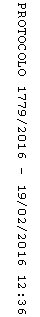 